Ako Janko a Marienka našli cestičkuJanko a Marienka hľadajú cestu domov. Pomôžeš im?Nájdi cestičku od štartu k cieľu. Pohybuj sa len po prvočíslach.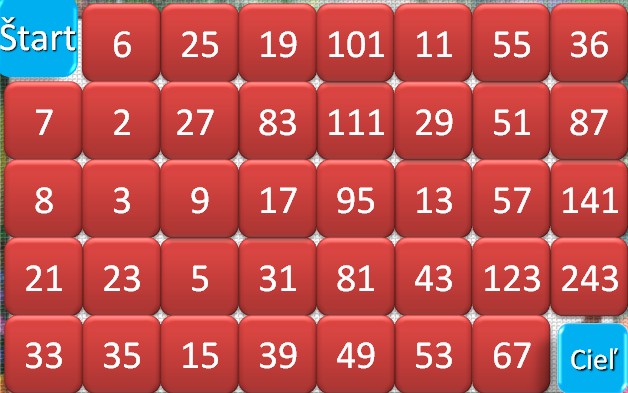 Ešte jednu cestičku musíš nájsť. Teraz postupuj po zložených číslach.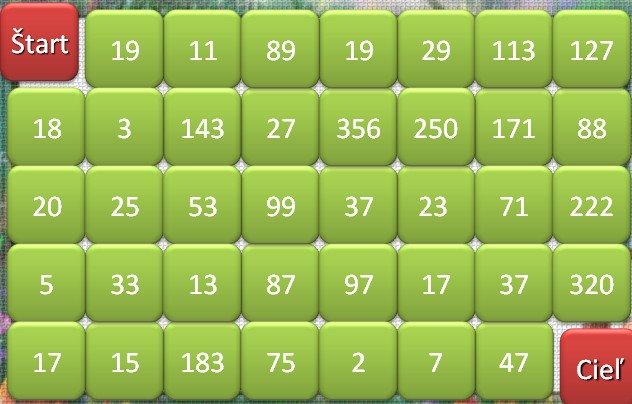 A nakoniec sa vymotali z lesa a ušli zlej ježibabe. Ďakujú za pomoc.